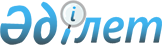 Жоғары және жоғары оқу орнынан кейінгі білімі бар кадрларды даярлаудың 2021-2022 оқу жылына арналған мемлекеттік білім беру тапсырысын бекіту туралыАқтөбе облысы әкімдігінің 2021 жылғы 29 шілдедегі № 251 қаулысы. Қазақстан Республикасының Әділет министрлігінде 2021 жылғы 11 тамызда № 23948 болып тіркелді
      Қазақстан Республикасының "Білім туралы" Заңының 6-бабы 2-тармағының 8) тармақшасына, Қазақстан Республикасы Білім және ғылым министрінің 2016 жылғы 29 қаңтардағы № 122 "Еңбек нарығының қажеттіліктерін ескере отырып, техникалық және кәсiптiк, орта бiлiмнен кейiнгi, жоғары және жоғары оқу орнынан кейінгі білімі бар кадрларды даярлауға, жоғары және (немесе) жоғары оқу орнынан кейiнгi бiлiм беру ұйымдарының дайындық бөлімдеріне, сондай-ақ мектепке дейінгі тәрбиелеу мен оқытуға, орта білім беруге және қосымша білім беруге мемлекеттiк бiлiм беру тапсырысын орналастыру қағидаларын бекіту туралы" бұйрығына сәйкес, Ақтөбе облысының әкімдігі ҚАУЛЫ ЕТЕДІ:
      1. Осы қаулының қосымшасына сәйкес жоғары және жоғары оқу орнынан кейінгі білімі бар кадрларды даярлаудың 2021-2022 оқу жылына арналған мемлекеттік білім беру тапсырысы бекітілсін.
      2. "Ақтөбе облысының білім басқармасы" мемлекеттік мекемесі заңнамада белгіленген тәртіппен:
      1) осы қаулыны Қазақстан Республикасының Әділет министрлігінде мемлекеттік тіркеуді;
      2) осы қаулыны оны ресми жариялағаннан кейін Ақтөбе облысы әкімдігінің интернет-ресурсында орналастыруды қамтамасыз етсін.
      3. Осы қаулының орындалуын бақылау Ақтөбе облысы әкімінің жетекшілік ететін орынбасарына жүктелсін.
      4. Осы қаулы алғашқы ресми жарияланған күнінен кейін қолданысқа енгізіледі. Жоғары және жоғары оқу орнынан кейінгі білімі бар кадрларды даярлаудың 2021-2022 оқу жылына арналған мемлекеттік білім беру тапсырысы
					© 2012. Қазақстан Республикасы Әділет министрлігінің «Қазақстан Республикасының Заңнама және құқықтық ақпарат институты» ШЖҚ РМК
				
      Ақтөбе облысының әкімі 

О. Уразалин
Ақтөбе облысы әкімдігінің 2021 жылғы 29 шілдедегі № 251 қаулысына қосымша
№
Білім беру саласының коды және сыныпталуы
Даярлау бағыттарының коды және сыныпталуы
2021-2022 оқу жылына мемлекеттік білім беру тапсырыс көлемі
Оқу жылына 1 маманды оқытуға жұмсалатын орташа шығыстар құны (теңге) күндізгі оқыту
Оқу жылына 1 маманды оқытуға жұмсалатын орташа шығыстар құны (теңге) күндізгі оқыту
№
Білім беру саласының коды және сыныпталуы
Даярлау бағыттарының коды және сыныпталуы
2021-2022 оқу жылына мемлекеттік білім беру тапсырыс көлемі
ұлттық жоғары білім беру ұйымдарында
басқа жоғары білім беру ұйымдарында
1
Бакалавр 6B01 Педагогикалық ғылымдар
6В013 Пәндік мамандандырылмаған мұғалімдерді даярлау
10
1 010 900
901 000
1
Бакалавр 6B01 Педагогикалық ғылымдар
6В014 Жалпы дамудың пәндік мамандандырылған мұғалімдерін даярлау
4
1 010 900
901 000
1
Бакалавр 6B01 Педагогикалық ғылымдар
6В015 Жаратылыстану пәндері бойынша мұғалімдер даярлау
21
1 010 900
901 000
2
Бакалавр 6B02 Өнер және гуманитарлық ғылымдар
6В021 Өнер
5
1 049 300
922 500
2
Бакалавр 6B02 Өнер және гуманитарлық ғылымдар
6B022 Гуманитарлық ғылымдар
3
1 049 300
922 500
3
Бакалавр 6B08 Ауыл шаруашылығы және биоресурстар
6B081 Агрономия
2
826 900
742 700
3
Бакалавр 6B08 Ауыл шаруашылығы және биоресурстар
6B082 Мал шаруашылығы
4
826 900
742 700
3
Бакалавр 6B08 Ауыл шаруашылығы және биоресурстар
6B084 Балық шаруашылығы
1
826 900
742 700
3
Бакалавр 6B08 Ауыл шаруашылығы және биоресурстар
6В085 Жерге орналастыру
1
826 900
742 700
4
Резидентура 7R09 Денсаулық сақтау (медицина)
Инфекциялық аурулар ересектердің
1
1 939 900
1 389 900
4
Резидентура 7R09 Денсаулық сақтау (медицина)
Анестезиология және реаниматология ересектердің
1
1 939 900
1 389 900
4
Резидентура 7R09 Денсаулық сақтау (медицина)
Педиатрия
1
1 939 900
1 389 900
4
Резидентура 7R09 Денсаулық сақтау (медицина)
Терапия
1
1 939 900
1 389 900
4
Резидентура 7R09 Денсаулық сақтау (медицина)
Радиология
2
1 939 900
1 389 900
4
Резидентура 7R09 Денсаулық сақтау (медицина)
Балалар хирургиясы
1
1 939 900
1 389 900
4
Резидентура 7R09 Денсаулық сақтау (медицина)
Эндокринология ересектердің
1
1 939 900
1 389 900
4
Резидентура 7R09 Денсаулық сақтау (медицина)
Оториноларингология ересектердің
2
1 939 900
1 389 900
4
Резидентура 7R09 Денсаулық сақтау (медицина)
Офтальмология ересектердің
1
1 939 900
1 389 900
4
Резидентура 7R09 Денсаулық сақтау (медицина)
Травматология-ортопедия, балалардың
2
1 939 900
1 389 900
4
Резидентура 7R09 Денсаулық сақтау (медицина)
Кардиология ересектердің
2
1 939 900
1 389 900
4
Резидентура 7R09 Денсаулық сақтау (медицина)
Онкология ересектердің
3
1 939 900
1 389 900
4
Резидентура 7R09 Денсаулық сақтау (медицина)
Жақ сүйек-бет хирургиясы ересектердің
2
1 939 900
1 389 900
4
Резидентура 7R09 Денсаулық сақтау (медицина)
Неврология, балалардың
1
1 939 900
1 389 900
4
Резидентура 7R09 Денсаулық сақтау (медицина)
Неонатология
2
1 939 900
1 389 900
4
Резидентура 7R09 Денсаулық сақтау (медицина)
Онкология және гематология балалардың
1
1 939 900
1 389 900
4
Резидентура 7R09 Денсаулық сақтау (медицина)
Акушерия және гинекология ересектердің
1
1 939 900
1 389 900
4
Резидентура 7R09 Денсаулық сақтау (медицина)
Сот-медициналық сараптама
4
1 939 900
1 389 900
Барлығы:
80
-
-